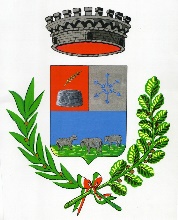 Provincia di OristanoVia Oristano, 30 - 09090 Gonnosnò Titolari di incarichi di collaborazione e consulenza (art. 15 - Decreto legislativo n. 33/2013) Anno 2015NOMINATIVOOGGETTO DELL’INCARICOATTO DI CONFERIMENTO INCARICODURATA INCARICOCOMPENSODott.ssa Antonella MelisRevisore unico dei contiDelibera di Consiglio Comunale n.43 del 30/10/201530/10/201529/10/20183.316,31